   БАШҠОРТОСТАН РеспубликаҺы                                       РЕСПУБЛИКА  БАШКОРТОСТАН      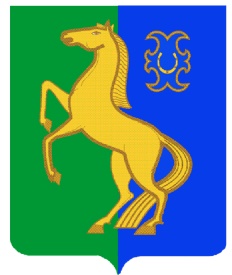                 ЙƏРМƏКƏЙ РАЙОны                                                                           АДМИНИСТРАЦИЯ        муниципаль районыныҢ                                                         СЕЛЬСКОГО  ПОСЕЛЕНИЯ ҺигеҘенсе   Март ауыл Советы                                      ВОСЬМОМАРТОВСКИЙ  СЕЛЬСОВЕТ                  ауыл билƏмƏҺе                                                                  МУНИЦИПАЛЬНОГО     РАЙОНА                                           ХАКИМИƏТЕ                                                                               ЕРМЕКЕЕВСКИЙ  РАЙОН 452188, 8-се Март   ис. а. Мəктəп   урамы, 9             452188,с. им. 8 Марта, ул. Школьная, 9  тел.факс(347 - 41)2-32-38                                       тел.факс (347 - 41) 2-32-38                       ҠАРАР                            №  04                 ПОСТАНОВЛЕНИЕ        « 20 » январь  2020 й.                                       « 20 » января   2020г.  «Об отмене постановления  главы сельского поселения Восьмомартовский сельсовет муниципального района Ермекеевский район Республики Башкортостан от 15.05.2017 г. № 26 «Об утверждении административного регламента предоставления муниципальной услуги «Подготовка и выдача субъектам предпринимательства рекомендации реализации инвестиционных проектов на территории  сельского поселения Восьмомартовский сельсовет муниципального района Ермекеевский район Республики Башкортостан» (с внесёнными изменениями) На основании Федерального закона от 27.07.2010 года № 210-ФЗ «Об организации предоставления государственных и муниципальных услуг» (ред. от 27.12.2019 г.), протеста  №33б-2020/51 от 15.01.2020 года Прокуратуры Ермекеевского района  на постановление главы сельского поселения Восьмомартовский сельсовет муниципального района Ермекеевский район Республики Башкортостан от 15.05.2017 № 26 «Об утверждении административного регламента предоставления муниципальной услуги «Подготовка и выдача субъектам предпринимательства рекомендации реализации инвестиционных проектов на территории  сельского поселения Восьмомартовский сельсовет муниципального района Ермекеевский район Республики Башкортостан»»,        ПОСТАНОВЛЯЮ:1.Отменить постановление главы сельского поселения Восьмомартовский сельсовет муниципального района Ермекеевский район Республики Башкортостан от 15.05.2017 г. № 26 «Об утверждении административного регламента предоставления муниципальной услуги «Подготовка и выдача субъектам предпринимательства рекомендации реализации инвестиционных проектов на территории  сельского поселения Восьмомартовский сельсовет муниципального района Ермекеевский район Республики Башкортостан» (с внесёнными изменениями).       2. Опубликовать настоящее постановление на информационном стенде сельского поселения Восьмомартовский сельсовет и разместить в сети Интернет.       3. Контроль за исполнением данного постановления оставляю за собой.    Глава сельского поселения                                                       А.З.Латыпова